     
Los Chunguitos
Dame veneno
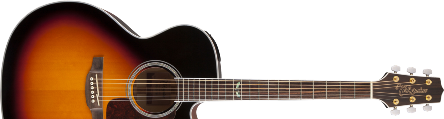 (CEGUILLA EN TRASTE 2º) Intro:   MIEstribillo: (x2)                            FA          SOL   Dame veneno que quiero morir, dame veneno                                               FA   que antes prefiero la muerte que dormir contigo, dame veneno   ↓↑        MI   ay para morir.Estrofa 1:                         FA                         SOL   Ay que adelantas con tener, ay los ojos como las moras                     FA                   SOL↓   FA↓     MI↓   si cuando sales a la calle, que de cualquiera te enamoras.Estrofa 2:                        FA                        SOL    Ay mira si eres presumía, ay mira si eres presumía                            FA            SOL↓  FA↓    MI↓    ay que er traje de los domingos, te lo pones to los días.Estribillo: (x2)                            FA          SOL   Dame veneno que quiero morir, dame veneno                                               FA   que antes prefiero la muerte que dormir contigo, dame veneno   ↓↑        MI   ay para morir.Estrofa 3:                      FA                     SOL    Ay levántame la chaqueta y mírame este costao                    FA          SOL↓  FA↓        MI↓      veras la puñalaita, que por tu querer me han daoEstrofa 4:                       FA                          SOL    Ay virgencita los remedios, ay tiene la cara de pena                        FA               SOL↓   FA↓   MI↓        que porque to los aleluyas, que ya no tienen fe en ellaEstribillo: (x2)                            FA          SOL   Dame veneno que quiero morir, dame veneno                                               FA   que antes prefiero la muerte que dormir contigo, dame veneno   ↓↑        MI   ay para morir.